 چک لیست پایش سلامت جوانان- بهورز/ مراقب سلامت 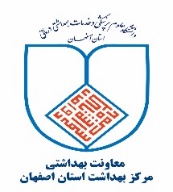 شبکه بهداشت و درمان/ مرکز بهداشت ............................      مرکز خدمات جامع سلامت ........................................    پایگاه سلامت / خانه بهداشت................................تاریخ پایش ..................                                        نام و نام خانوادگی پایش کننده/ پایش کنندگان.............................*نکته : دستیابی 90 %  و بیشتر برآورد ماهیانه : 1دستیابی زیر 90% برآورد ماهیانه : 0ردیفسنجهگویهامتیاز*(بلی1 ، خیر0، مورد ندارد-)ضریبامتیاز با ضریب1اطلاعات جمعیتی جوانان تحت پوشش  اطلاعات جمعیتی گروه 18 تا 29 سال تحت پوشش (به تفکیک جنس،ملیت و وضعیت تاهل) مشخص شده است . 1222اطلاعات جمعیتی جوانان تحت پوشش  اطلاعات مراکز تجمعی جوانان (دانشگاهها ، حوزه های علمیه و ...) مشخص شده است . 1223تقویم کاری  پیگیری و انجام فعالیتها طبق جدول زمانبندی پیش بینی شده تقویم کاری انجام شده است . تعداد برنامه مورد بررسی : ..............    درصد اجرای فعالیتها طبق جدول زمانبندی پیش بینی شده :.................1444برنامه مراقبت از سلامت جوانان 18 تا 29 سال  برآورد و شناسایی جوانانی که تاکنون معاینه نشده اند صورت گرفته است . 1445برنامه مراقبت از سلامت جوانان 18 تا 29 سال  اقدامات لازم و انجام مراقبت ها جهت معاینات جوانانی که تاکنون معاینه نشده اند انجام شده است  . پوشش معاینات جوانانی که تاکنون معاینه نشده اند: .................      هدف مورد انتظار :  20%110106برنامه مراقبت از سلامت جوانان 18 تا 29 سال  برآورد و شناسایی جوانانی که سه سال از زمان معاینه آنها گذشته صورت گرفته است . 1447برنامه مراقبت از سلامت جوانان 18 تا 29 سال  اقدامات لازم و انجام مراقبت ها جهت جوانانی که سه سال از زمان معاینه آنها گذشته انجام شده است  . پوشش معاینات جوانانی که سه سال از زمان معاینه آنها گذشته: .................      هدف مورد انتظار :  10%1888برنامه مراقبت از سلامت جوانان 18 تا 29 سال  معاینات دانشجویان انجام شده و اطلاعات آن در اکسل مربوطه ثبت شده است . 1449برنامه مراقبت از سلامت جوانان 18 تا 29 سال  آمار و گزارش فعالیتها مطابق دستورالعمل ابلاغی تهیه و بموقع به مرکز بهداشت شهرستان ارسال شده است . 12210برنامه مراقبت از سلامت جوانان 18 تا 29 سال  اطلاعات مراقبت از سلامت جوانان 18 تا 29 سال درسامانه سیب ثبت شده است . 16611برنامه ترویج ازدواج سالم در جوانان   جوانان مجرد تحت پوشش شناسایی شده است . 12212برنامه ترویج ازدواج سالم در جوانان   طرح درس برنامه طراحی شده است . 12213برنامه ترویج ازدواج سالم در جوانان   برنامه مطابق با هدف اختصاصی مربوطه اجرا شده است .  تعداد جوانان تحت پوشش : ....................      تعداد جوانان مجرد تحت پوشش: ................... تعداد جلسات آموزشی برگزار شده :  ...................تعداد جوان مجرد آموزش دیده: .............................   هدف مورد انتظار : آموزش به 10% جوانان مجرد18814برنامه ترویج ازدواج سالم در جوانان   آمار و گزارش فعالیتها تهیه و در موعد مقرر به مرکز بهداشت شهرستان ارسال گردیده است . 12215برنامه برگزاری هفته سلامت جوان  از دستورالعمل اجرایی برنامه آگاهی لازم را دارند  . 12216برنامه برگزاری هفته سلامت جوان  جلسات آموزشی متناسب با هفته جوان برگزار شده است  . 12217برنامه برگزاری هفته سلامت جوان  محتواهای آموزشی در فضاهای آموزشی مجازی ارسال شده است  . 122ردیفسنجهگویهامتیاز*(بلی1 ، خیر0، مورد ندارد-)ضریبامتیاز با ضریب18برنامه برگزاری کمیته ارتقاء سلامت جوانان  کمیته ارتقائ سلامت جوانان برگزار شده است . 12219برنامه برگزاری کمیته ارتقاء سلامت جوانان  مستندات برگزاری جلسات موجود و مصوبات مطرح شده در کمیته پیگیری شده است  . 12220برنامه پیشگیری ازمرگ جوانان 18 تا29 سال بواسطه حوادث حمل و نقل  طرح درس برنامه طراحی شده است . 12221برنامه پیشگیری ازمرگ جوانان 18 تا29 سال بواسطه حوادث حمل و نقل  برنامه مطابق با هدف اختصاصی مربوطه اجرا شده است .  تعداد جوان آموزش دیده: .............................   تعداد جلسات آموزشی برگزار شده :  ..................  هدف مورد انتظار : آموزش به 10% جوانان 18822برنامه پیشگیری از رفتارهای پرخطر در جوانان  طرح درس برنامه طراحی شده است . 12223برنامه پیشگیری از رفتارهای پرخطر در جوانان  برنامه مطابق با هدف اختصاصی مربوطه اجرا شده است .  تعداد جوان آموزش دیده: .............................   تعداد جلسات آموزشی برگزار شده :  ..................  هدف مورد انتظار : آموزش به 10% جوانان 18824برنامه پیشگیری از رفتارهای پرخطر در جوانان جوانان دارای اضافه وزن و چاقی شناسایی شده اند . 12225برنامه پیشگیری از رفتارهای پرخطر در جوانان  برنامه مطابق با هدف اختصاصی مربوطه اجرا شده است .  تعداد جوان دارای اضافه وزن و چاقی: ................ تعداد جوانان پیگیری شده:  ........  هدف مورد انتظار :  کاهش اضافه وزن و چاقی در جوانان دارای اضافه وزن و چاقی به میزان 1%188جمع امتیاز با ضریب :  100                            جمع امتیاز مکتسبه باضریب :  ................                                              درصد امتیاز مکتسبه : ......................جمع امتیاز با ضریب :  100                            جمع امتیاز مکتسبه باضریب :  ................                                              درصد امتیاز مکتسبه : ......................جمع امتیاز با ضریب :  100                            جمع امتیاز مکتسبه باضریب :  ................                                              درصد امتیاز مکتسبه : ......................جمع امتیاز با ضریب :  100                            جمع امتیاز مکتسبه باضریب :  ................                                              درصد امتیاز مکتسبه : ......................جمع امتیاز با ضریب :  100                            جمع امتیاز مکتسبه باضریب :  ................                                              درصد امتیاز مکتسبه : ......................جمع امتیاز با ضریب :  100                            جمع امتیاز مکتسبه باضریب :  ................                                              درصد امتیاز مکتسبه : ......................جمع امتیاز با ضریب :  100                            جمع امتیاز مکتسبه باضریب :  ................                                              درصد امتیاز مکتسبه : ......................جمع امتیاز با ضریب :  100                            جمع امتیاز مکتسبه باضریب :  ................                                              درصد امتیاز مکتسبه : ......................جمع امتیاز با ضریب :  100                            جمع امتیاز مکتسبه باضریب :  ................                                              درصد امتیاز مکتسبه : ......................جمع امتیاز با ضریب :  100                            جمع امتیاز مکتسبه باضریب :  ................                                              درصد امتیاز مکتسبه : ......................پایش شونده:                                                      پایش شونده :                                                                                     پایش شونده :                                                                      پایش شونده :                                                        پایش کننده:نام و نام خانوادگی:                                        نام و نام خانوادگی:                                                                           نام و نام خانوادگی:                                                           نام و نام خانوادگی:                                                          نام و نام خانوادگی:                                                             تاریخ:                                                                             تاریخ:                                                                                      تاریخ:                                                                                       تاریخ:                                                          تاریخ:امضاء:                                                                                 امضاء:                                                                                   امضاء:                                                                                            امضاء:                                                  امضاء: